Kl. 3 Doktor Dolittle. Wielka podróż. 25.03.20Przeczytaj tekst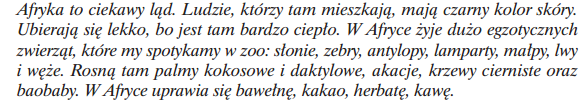 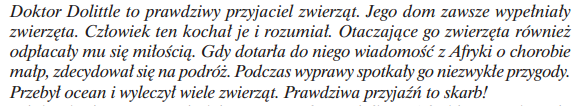 Dobierz wyrazy, które kojarzą Ci się z Afryką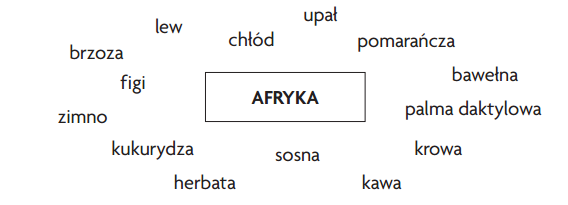 Na podstawie przeczytanej lektury połącz pytania i odpowiedzi. Pod każdą zagadką wpisz jej rozwiązanie, a dowiesz się, jakie zwierzęta zamieszkują Afrykę.
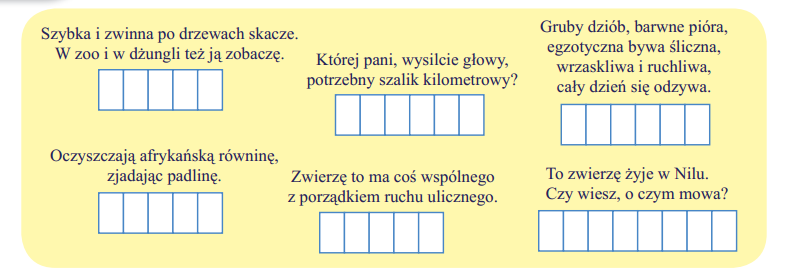 Odgadnięte nazwy zwierząt wpisz tak, aby powstała krzyżówka z hasłem.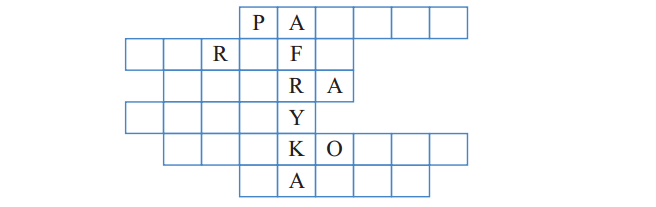 Wykreśl litery, które tworzą nazwy zwierząt przedstawionych na obrazkach. Pozostałe litery podpowiedzą Ci, jakie zwierzę trzeba narysować w ostatnim okienku. 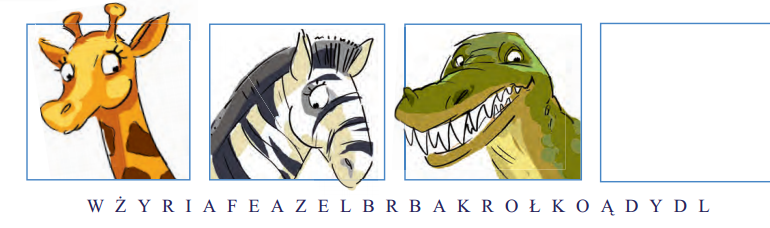 Rozwiąż zadanie. Zapisz obliczenia i odpowiedź.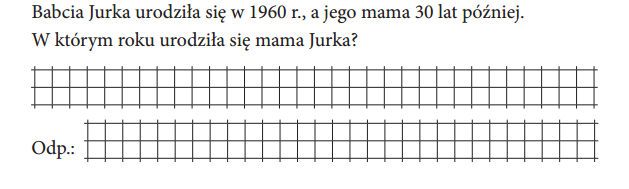 Oblicz, ile to jest metrów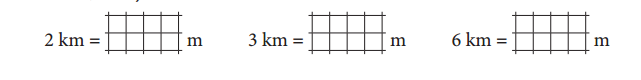 Rozwiąż zadanie. Zapisz obliczenia i uzupełnij odpowiedzi.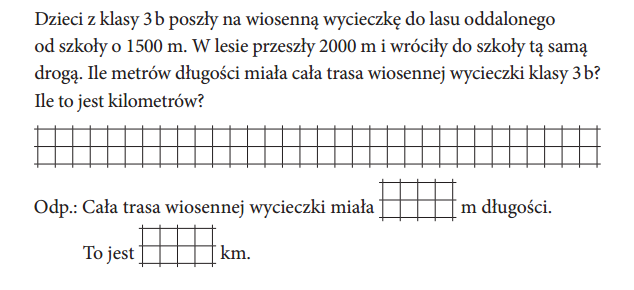 Kto powiadomił małpkę Czi-Czi i doktora o panującej w Afryce zarazie? Na co doktor wydał ostatnie dwa pensy ze skarbonki? Czym zwierzęta miały dotrzeć do Afryki? Które zwierzęta popłynęły z doktorem? Których zwierząt Afryka była ojczyzną? Jakie rzeczy zabrano w rejs? Czego w czasie wyjazdu doktora pilnował koń? Co przed wyjazdem przyniósł kupiec doktorowi? Jak nazywa się łóżko do spania na statku? Co to są algi? Co się stało, gdy załoga dopływała do Afryki? Na grzechotkę, gdy mały borsuk dostawał zębyWodorosty w morzuSuchary, konserwy mięsne, kotwicę i dzwonek, żeby mierzyć czasKrokodyl, małpka, papuga, pies Jip, kaczka Dab-Dab; prosię Geb-Geb; sowa Tu-Tu)Rozbił się statekStatkiem pożyczonym od marynarzaKojaPaczkę budyniuJaskółkaMałpki, krokodyla i papugiPilnował klucza od domu